     Obec Glabušovce, Glabušovce č. 24, 991 22  p. Bušince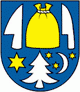     Telefón                                        e-mail                                      IČO     047/4871180                    glabusovce@gmail.com                       00650307Zápisnicaz  riadneho zasadnutia obecného zastupiteľstva / OZ / konaného dňa 29.03.2021  so začiatkom od 17:45 hod. s nasledovným programom :1. Zahájenie –  určenie overovateľov zápisnice, zapisovateľky2. Program  zasadnutia  - schválenie3. Správa od posledného zasadnutia , kontrola uznesení      4. Správa o kontrolnej činnosti Hlavnej kontrolórky obce Glabušovce za rok 2020      5. Oznámenie funkcií, zamestnaní, činností a majetkových pomerov zamestnancov vo            verejnej správe      6. Ťažobný plán v obecných lesoch      7. Výstavba nájomných bytov8. Rôzne - diskusia      9. Uznesenia zo zasadnutia    10. ZáverK bodu č. 1  Zasadnutie zvolal a viedol starosta obce p. Štefan Chudý.  Starosta privítal poslancov, kde boli dodržané protipandemické opatrenia a skonštatoval, že obecné zastupiteľstvo je uznášania schopné. /priložená prezenčná listina/Prítomní : Karol Gubányi, Milan Molnár,  Jozef Vámoš,  Marcel Krasnica  Neprítomní: Bc. Monika Bercsényiová, Ing. Slávka Čerpáková – ospravedlnené Za overovateľov zápisnice  boli  starostom určení  p. Milan Molnár a p. Karol Gubányi  Zápisnicu napísala p. Judita Urbanová, pracovníčka obecného úradu.Materiály boli pripravené zamestnankyňou obecného úradu.K bodu č.2 : Bol prečítaní program zasadnutia.Obecné zastupiteľstvo schvaľuje program zasadnutia bez pripomienokPrítomní - 4               ZA hlasovali – 4      PROTI hlasovali – 0   Zdržal sa - 0K bodu č.3 : Boli prečítané uznesenia z posledného zasadnutia – prehodnotenie.  Informácia o kontrole po výstavbe na športovo-relaxačného areálu, kde aj na základe odvolávaní na zmluvu o NFP nebolo preplatené 1936 eur, splatenie úveru na pre financovanie výstavby športovo-relaxačného areálu.Obecné zastupiteľstvo berie na vedomie  kontrolu plnenia uzneseníPrítomní – 4K bodu č. 4 : V tejto časti pracovníčka obecného úradu prečítala správu o kontrolnej činnosti Hlavnej kontrolórky obce Glabušovce za rok 2020.Obecné zastupiteľstvo berie na vedomie  správu Hlavnej kontrolórky obce Glabušovce za rok 2020Prítomní - 4               K bodu č. 5 :  V súlade zákona č. 357/2004 o ochrane verejného záujmu pri výkone funkcií verejných funkcionárov, bolo obecnému zastupiteľstvu predložené oznámenie o majetkových pomeroch starostu obce.Komisia skonštatovala, že oznámenie bolo podané v časovom termíne.Obecné zastupiteľstvo berie na vedomie oznámenie o majetkových pomeroch starostu obce.Prítomní - 4               K bodu č. 6: Na základe konzultácie a obhliadke lesných porastov s Odborným lesným hospodárom obce bol predstavený ťažobný plán na rok 2021. Pokračovať v začatých prácach, poplatky za priestorový meter /prm/ v platnosti z uznesenia zasadnutia OZ č. 11/2019, do 7 cm 3,00 eur / prm nad 7 cm 12 eur / prm. V porastoch kde sa nachádza veľké množstvo hlohu obyčajného, ktorá nie je tak kvalitné drevo a práca s ním je náročná pri samo chystaní dreva obecné zastupiteľstvo sa zhodlo na cene 7 euro za jeden priestorový meter.  Obecné zastupiteľstvo súhlasí s ťažobným plánom a schvaľuje ťažobný plán a cenu 7 euro/ prm v prípade ťažby hlohu Prítomní - 4               ZA hlasovali – 4      PROTI hlasovali – 0   Zdržal sa – 0K bodu č. 7: Starosta obce informoval prítomných možnosti zapojenia sa do výzvy na realizáciu výstavby nájomných rodinných domov v rámci Štátneho fondu rozvoja bývania. Prvoradým kritériom by mal byť záujem o byty resp. domy ďalej stavebný pozemok na ktorom by sa stavalo, najlepšie by bolo na  obecnom pozemku alebo v prípade aj na cudzích pozemkoch, kde by boli ochotný majitelia odpredať svoj pozemok. Zastupiteľstvo rokovalo o tomto bode skonštatovaním, že problematika potrebuje viac času na prehodnotenie, určenie miesta a v nekonečnom bode dostatočný počet možných uchádzačov ako aj podmienok  prenájmu. Obecné zastupiteľstvo berie na vedomie informáciu o možnosti výstavby nájomných domovPrítomní - 4  K bodu č. 8: V diskusii sa hovorilo o oprave vahadlovej studne za obecným úradom, kde sú už zabezpečené materiály. K bodu č. 9:  Nasledujúcom bode zasadnutia zapisovateľka prečítala uznesenia zo zasadnutia obecného zastupiteľstva. Hlasovania v jednotlivých bodoch boli verejné.K bodu č. 10: Na záver zasadnutia starosta poďakoval prítomným za účasť a prístup k jednotlivým bodom zasadnutia zaželal všetko dobré k blížiacim sa sviatkom a ukončil zasadnutie.Zapisovateľka:  Judita Urbanová   Overovatelia : .............................................                                      ..............................................          Milan Molnár				                       Karol GubányiU Z N E S E N I Az riadneho zasadnutia obecného zastupiteľstva v Glabušovciach zo dňa 29.3.2021.Hlasovania v jednotlivých bodoch boli verejné.Uznesenie č.  1/2021Obecné zastupiteľstvo   schvaľuje  program zasadnutia bez pripomienokPrítomní - 4               ZA hlasovali – 4      PROTI hlasovali – 0     Zdržal sa - 0Uznesenie č.  2 / 2021 Obecné zastupiteľstvo berie na vedomie  správu starostu obce a kontrolu plnenia uznesení  Prítomní - 4              Uznesenie č. 3 / 2021 Obecné zastupiteľstvo berie na vedomie správu Hlavnej kontrolórky obce Glabušovce za rok 2020     Prítomní - 4              Uznesenie č. 4 / 2021  Obecné zastupiteľstvo berie na vedomie oznámenie o majetkových pomeroch starostu obce     Prítomní - 4              Uznesenie č. 5 / 2021 Obecné zastupiteľstvo súhlasí s ťažobným plánom a schvaľuje cenu 7 euro/ prm v prípade ťažby hlohu          Prítomní - 4              ZA hlasovali – 4        PROTI hlasovali – 0     Zdržal sa – 0Uznesenie č.6 / 2021Obecné zastupiteľstvo berie na vedomie informáciu o možnosti výstavby nájomných domov           Prítomní - 4                						           Štefan Chudý							starosta obce